En Çok Servis Edilen Yalanlardan Biriydi…YALAN-BAZLI ALGI OPERASYONUProf. Dr. Mustafa TEMİZElektromanyetik Alanlar Ve Mikrodalga Tekniği Anabilim Dalı’ndaEMEKLİ ÖĞRETİM ÜYESİhttp://mtemiz.com/http://mtemiz.com/bilim/bilimkosesi.htm25.05.2022Sayın Cumhurbaşkanı Recep Tayyip Erdoğan hakkında en çok servis edilen Yalanlar’dan Biri aşağıdaki resimde açığa çıkıyor / çıkmış bulunuyor… Sayın Cumhurbaşkanı Recep Tayyip Erdoğan’ın Şöhret Tutkunu olmadığını bildiğim için ben zâten inanmıyordum. Düşünsenize bir kere, Üstün İslâm Ve Altın Kültürümüz’e ve Yüce İslâmî Ve Altın Kültürel Ölçülerimiz’e ve / veya İslâmî ve Millî Değerlerimiz’e son derece bağlı olan bir insanda, hiç böyle bir Ödül Merâkı ya da “kadeh tokuşturma” bozukluğu olur mu?Ama Erdoğan Düşmanları, “bir bakıma çöplüklerde bulunan “bakır tozlarından” bile kazanç ummaktadırlar.” Öyle ki “İsrail Erdoğan’a ‘Yahûdi Cesâret Ödülü’ verdi” gibi iftirâlardan medet umanlar çıkmıyor değil…Aşağıdaki resimde de açığa çıkmış bulunuyor ki, İsrail “Yahudi Cesâret Madalyasını” Erdoğan’a değil, 2. Dünyâ Savaşı’ndaki soykırımdan, “Avrupa’daki Yahûdileri kurtaran” Türk Diplomatların Anısı’na veriyor…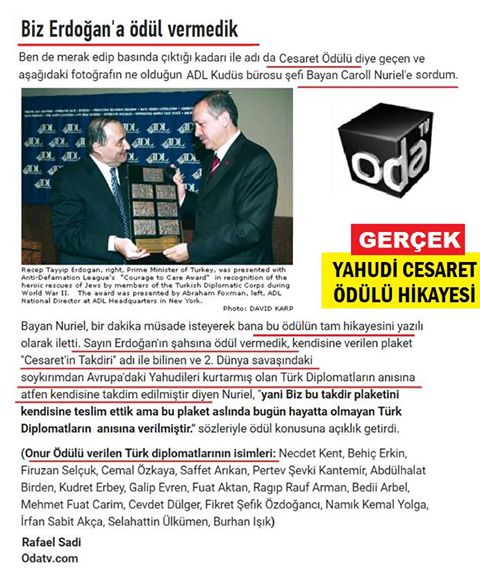 Çöplüklerde bulunan “bakır tozlarından” da kazanç bekleyenler bunu bildikleri hâlde, olayı nasıl ÇARPITMIŞ bulunuyorlar... Buna denir tam anlamıyla “Yalan-Bazlı Algı Operasyonu”Resmen algı operasyonu yapıyorlar, iftirâ atıyorlar... Evet, evet! Tam anlamı, “Yalan-Bazlı Algı Operasyonu”Erdoğan’a iftirâ atıldığı kadar, Târihte başka hiç bir lidere bu kadar “çöpvârî” iftirâ atılmamıştır. Bu da bir bilimsel bir DELİL olmuş oluyor ki, hâinlerin dâhil, Yeni Türkiye’ye çullanan “Tüm Bâtıl Cephe’nin” hiç bir DOĞRUSU yoktur...Bunun acısını tattırmak için Allah (CC) tüm Bâtıl Taraf için, yaptıkları zulümlerin Geri Ödeme Dönemi’ni başlatmıştır.